Практикум «Воспитание культуры безопасной жизнедеятельности и здорового образа жизни».Родители учащихся II класса.Время проведения – II четверть.Наталья Владимировна Губаревич, учитель начальных классовГУО «Хомская средняя школа»Дрогичинского района«Забота о здоровье ребёнка – это не просто комплекс санитарно-гигиенических норм и правил и не свод требований к режиму, питанию, труду, отдыху. Это прежде всего забота о гармоничной полноте всех физических и духовных сил, и венцом этой гармонии является радость творчества». В. А. Сухомлинский Цель: Содействовать формированию у родителей устойчивой мотивации к сохранению и укреплению здоровья своих детей, здорового образа жизни в семье посредством педагогического просвещения;Оформление: плакаты со словами: «Жизнь – это движение», «Любой жует, да не любой живет», «Какова еда и питье, таково и житье», «Добро, которое ты делаешь от сердца, ты делаешь всегда себе»; рисунок «Дерево жизни».I. Вступительное слово классного руководителя.Учитель: Добрый день, уважаемые родители. Сегодня мы проводим второе заседание в рамках проекта «Родительский университет», но прежде, чем начнется наше общение я предлагаю просмотреть мультфильм. (просмотр мультфильма «Нехочуха», его обсуждение с определением проблемного поля заседания (https://www.youtube.com/watch?v=QpgDnGXAffg).Учитель: На первый взгляд, проблема ясна и видна. Лень. Но! Мне бы хотелось, чтобы мы чуть шире посмотрели на ситуацию, немного с другой стороны.Я предлагаю подумать и назвать, какие, на ваш взгляд, существуют проблемы у мальчика в мультфильме? ОТВЕТЫ РОДИТЕЛЕЙ: поведение (хамит бабушке, капризничает, истерит), предпочитает нездоровое питание (мучное, сладкое, газированные напитки и т.д.), пассивный отдых (игры, телевизор, много времени валяется на кровати), безответственность (желание видеть вокруг роботов, которые будут выполнять работу вместо него, беспорядок в комнате) и др. Предлагаю внести эти «наблюдения» в таблицу (приложение 1).При подготовке к нашему занятию я провела с детьми анкету «Умею ли я вести здоровый образ жизни?» (приложение 2). Предлагаю просмотреть результаты анкетирования (демонстрация презентации с анализом анкеты). А сейчас давайте попробуем объединить результаты анкетирования с выделенными проблемами из мультфильма.Заполнение таблицы «НЕХОЧУХА» (приложение 1).Напрашивается следующий вывод: примерно 42% детей в классе – «НЕХОЧУХИ». Учитель: все мы – и родители, и педагоги – хотим, чтобы наши дети хорошо учились, год от года становились сильнее, вырастали и входили в большую жизнь людьми не только знающими, но и здоровыми. Предлагаю посмотреть на экран (рисунок «Дерево здоровья»).Перед вами «Дерево здоровья» – мощное и красивое (на интерактивной доске – иллюстрация дерева.) Вспоминая компоненты здоровья и выполняя несложные задания давайте украсим это дерево.II. Практикум. «Дерево здоровья».Первая предпосылка здоровья – РАЦИОНАЛЬНОЕ ПИТАНИЕ.Учитель: Прошу вас ответить на вопрос: Какое любимое блюдо на завтрак, у вашего ребенка?ОТВЕТЫ РОДИТЕЛЕЙ: бутерброд с чаем (молоком, какао, сок), омлет, яичница с колбасой, сосиска с макаронами и др.Учитель: Неплохо! Спасибо за ответы. Но давайте определим три основных момента для завтрака. Завтрак должен быть сытным, полезным, быстрым и бюджетным. Поэтому, предлагаю разделиться на две группы. Каждая группа получает коллаж с набором продуктов (приложение 3). За 5 минут выбрать необходимые продукты и составить меню для завтрака школьника. Родители озвучивают завтраки, которые у них получились.1 группа (из коллажа выбрали: «молоко, томат, сливочное масло, крупа гречневая, яйцо, батон);1 группа: горячий бутерброд «Ехал Грека» и чай с молоком (если ребенок не пьет молоко, придется делать чай). Гречневую крупу с вечера залить кипятком и оставить до утра. Утром в готовую кашу добавить мелко нарезанный помидор, яйцо, посолить. Батон нарезать на ломтики вырезать мякиш. Заготовки из батона выложить в форму для запекания и в серединку выложить гречнево-помидорную начинку, добавить немного сливочного масла и запечь в духовке.2 группа (из коллажа выбрали: «молоко, фруктовый джем (варенье), сливочное масло, овсяная «геркулес», яблоко, сыр, тостовый хлеб, изюм).2 группа: каша «Богатырь», фруктовый морс, канапе «жемчуг»;Сварить густую овсяную кашу, добавить в нее изюм и немного масла, затем разложить в формы и оставить на 10-15 мин. остывать. Затем кашу из формы выложить на тарелку и украсить джемом. Из яблока специальным ножом сделать шарики, тостовый хлеб и сыр нарезать на кубики и соединить с яблоком шпажкой.Учитель: Группы отлично справились с заданием, и на наше «дерево здоровья» мы помещаем первый компонент здоровья (крепит листок, на котором записано название) – РАЦИОНАЛЬНОЕ ПИТАНИЕ.Учитель: Следующий компонент здоровья – это РЕЖИМ ДНЯ.Наши дети – ученики, а учеба – это тяжелый труд. И чтобы не переутомиться, нужно правильно организовывать свой день.- Сколько часов должен спать ученик? Когда он должен ложиться спать? Спать ученик должен от 8 до 10 часов в сутки, а ложиться спать не позже 21 часа, так как, восполняющий силы сон продолжается с 9 часов вечера до 12 часов ночи.Но если просыпаются дети все-таки тяжело, тогда можно выполнить специальное упражнение «Просыпаюсь». Давайте разучим его с вами, а вы разучите его с детьми (все вместе выполняют упражнение).Упражнение «Просыпаюсь» включает в себя следующие движения:1) Тянем за верхнюю часть уха вверх (3раза).2) Тянем за мочки уха вниз (3 раза).3) Взяли сзади за уши и хлопаем ими, прикрывая ушные раковины, как слоны хлопают своими ушами (3раза).4) Массируем козелки уха по часовой стрелке (3 раза).5) «Лепим пельмени» (массируем край уха от мочки до верхней кромки).- Чем полезно это упражнение? (Когда мы выполняем, это упражнение, то массируем биологически активные точки на нашем ухе, улучшаем настроение и работу внутренних органов.)Для любого человека, а особенно для пытливого и любознательного ученика очень важны здоровые глаза, ведь они воспринимают до 90 % информации об окружающем мире. Но известно, что у 30 % учащихся зрение понижается именно за годы учебы.Хочу напомнить вам некоторые упражнения гимнастики для глаз, которые полезно постоянно выполнять не только в школе.Упражнения для профилактики близорукости:1) Зажмуривание глаз.2) Далеко - близко.3) Руки вперед, руки вверх (следить за кончиками пальцев).4) Большим пальцем писать буквы.Для успешной учебы необходима хорошая память. И чем больше ребенок ее тренирует, тем лучше она становится и тем лучше он учится.Также хочу предложить вам несколько упражнений для развития (тренировки) памяти, которые отлично помогут даже развлечь ребенка, когда вы в дороге, либо на улице не самая подходящая погода для прогулок, а у всех выходной и смотреть телевизор или играть в телефоне – не самое лучшее занятие…Итак:Упражнения для развития различных видов памяти:1) Демонстрируется картинка с изображением разноцветных шариков (30 секунд), потом убирается; задача – вспомнить расположение шариков.2) Назвать алфавит в обратном порядке.3) Обратный счет (необходимо восстановить порядок чисел от 100 до 0 и т. д.).4) Назвать предметы, начинающиеся на одну букву, игра в города или предметы (здесь важно задать область: «одежда», «посуда», «фрукты», «спорт» и т.д.). Итак, мы говорили о том, что помогает сохранять работоспособность. Второй компонент – правильный РЕЖИМ ДНЯ. Поместим его на наше дерево.Учитель: Еще, необходимый нам, компонент здоровья – это АКТИВНЫЙ ОТДЫХ. К сожалению, современные дети, действительно, часто просто сидят дома. С телефоном, планшетом, за компьютером. Поэтому здесь уже нужен, исключительно, родительский пример. Предлагаю составить «План выходного дня». Каждому родителю раздается заготовка плана, в которой им нужно вычеркнуть мероприятие, которое на их взгляд не подходит для активного отдыха. (Особенность задания в том, что ВСЕ мероприятия подходят. Примерно через минуту родители начинают интересоваться, что нужно убрать, если подходит все, педагог раскрывается «секрет», и родители получают памятку-напоминание, что можно отнести к активному отдыху). На наше дерево мы помещаем следующий компонент здоровья – АКТИВНЫЙ ОТДЫХ.Учитель: Посмотрите, как изменилось наше дерево. Нам осталось добавить, на мой взгляд, самый важный компонент здоровья – это БЕЗОПАСНОСТЬ!!!К слагаемым здоровья можно отнести ОТСУТСТВИЕ ВРЕДНЫХ ПРИВЫЧЕК и ПОЛОЖИТЕЛЬНЫЕ ЭМОЦИИ, ДОБРОЖЕЛАТЕЛЬНОСТЬ.Недаром Л. Н. Толстой говорил: «Добро, которое ты делаешь от сердца, ты делаешь всегда себе». Не мало важной, а возможно наиболее важной составляющей здоровья, является БЕЗОПАСНОСЬ. Поэтому, уважаемые родители, не забывайте напоминать детям о том, что опасно для их жизни. Для этого у нас подготовлены памятки, которые помогут вам провести беседы с детьми. (пример памятки приложение 4) Ведь соблюдение правил безопасного поведения – очень полезно для нашего здоровья. А я добавлю на наше дерево, оставшийся компонент здоровья – БЕЗОПАСНОСТЬ.Учитель: Уважаемые родители, вы заметили, что в нашей таблице «НЕХОЧУХА» мы нашли решение всем проблемам? Осталась всего одна. ПОВЕДЕНИЕ. Мини-лекция.Поведение ребенка напрямую связано с отношениями между ним и его родителями. Отношения первичны, а поведение – только их следствие. Очень часто оказывается, что именно какой-то разлад в отношениях заставляет ребенка вести себя не лучшим образом, а взрослых раздражаться и отчаиваться. И наоборот, стоит наладить связь между родителями и детьми, вернуть отношениям тепло и надежность – и волшебным образом, само по себе, улучшается поведение.Отношения с родителями для ребенка – не просто потребность, а жизненная необходимость. Установить и удерживать контакт с родителями – главная забота ребенка. Все остальное возможно только тогда, когда с этим контактом все в порядке. Поэтому обучение правилам безопасного поведения и приобретение навыков здорового образа жизни впервые ребёнок получает в семье. И только от родителей зависит, какое отношение к здоровому образу жизни сформируется у детей. В этой части можно подобрать видеоролики (1-2) с рекомендациями психолога и просмотреть совместно с родителями.III. Подведение итогов.Учитель: Уважаемые родители, нам осталось подвести итог сегодняшнего заседания. Надеюсь, в вашей жизни и жизни ваших детей найдется место для всех компонентов здоровья. А значит, на ваших лицах будет сиять счастливая улыбка здорового человека. И ваши дети будут здоровы! Поэтому давайте зачеркнем предлог «НЕ», потому что с этого дня наши дети будут меняться.Школа может помочь родителям в решении многих вопросов воспитания детей, но она никогда не сможет конкурировать с семьей. Именно семья является самым мощным средством в формировании личности ребенка.Самое важное для ребенка – чтобы его любили таким, какой он есть. Задача сегодняшнего заседания – показать вам, чего вы достигли в развитии навыков здорового образа жизни и безопасности вашего ребёнка, и что ещё предстоит сделать.Поэтому закончить наше заседание мне хотелось бы такими словами:Ребенок учится тому, что видит у себя в дому.Родители – пример ему!Пусть помнят, что с лихвой получатОт них всё то, чему их учат.Коль видят нас и слышат дети,Мы за дела свои в ответе!IV. «Рефлексия».Участникам предлагается по очереди дополнить итоговое выступление педагога всего одним словом:– Друзья, мы завершили занятие, которое в целом было достаточно... (насыщенным и т. п.).– Нам удалось приобрести новые...– Интересным был этап... и т. п.Благодарю всех за активное участие и до новых встреч.Список использованных источников:1. Башкова, Л.Н. Современная деятельность школы и семьи по формированию основ культуры здоровья школьников / Л.Н. Башкова // Сацыяльна-педагагічная работа. – 2004. – № 2. – С. 53-66. 8. 2. Бедулина, Г.Ф. Создание модели школы, содействующей здоровью / Г.Ф. Бедулина // Сацыяльна-педагагічная работа. – 2007. – № 6. – С. 16–20. Работа в школе по укреплению здоровья школьников. 3. Белова, Н.И. Парадоксы здорового образа жизни учащейся молодежи / Н.И. Белова // СОЦИС. – 2008. – № 4. – С. 84–86.4. Работа с родителями: Пособие для учителей начальных классов общеобразовательных учреждений  / М.П. Осипова, Г.А. Бутрим, И.А. Мельничук и др.; Под общ. ред. М.П. Осиповой, Г.А. Бутрим. – Мн., «Экоперстпектива», 2003. – 480с. ПРИЛОЖЕНИЕ 1.ПРИЛОЖЕНИЕ 2.Анкета «Умею ли я вести здоровый образ жизни?».Дорогой друг! Для того чтобы узнать на сколько ты умеешь вести здоровый образ жизни, тебе необходимо ответить на следующие 10 вопросов.1. Как ты просыпаешься утром?А. завожу будильник;Б. доверяю внутреннему голосу;В. полагаюсь на случай.2. Проснувшись утром ты:А. сразу встаю с постели и делаю зарядку;Б. не спеша встаю с постели и принимаюсь за дела;В. продолжаю нежиться под одеялом.3. Опаздываешь ли ты в школу или нет?А. прихожу в школу задолго до звонка на урок;Б. прихожу в школу за 10-5 минут до звонка;В. прихожу в школу со звонком на урок или задерживаюсь на несколько минут.4. Много тли у тебя друзей в школе?А. я поддерживаю со всеми доброжелательные отношения;Б. общаюсь только с некоторыми ребятами;В. я не проявляю интереса к общению с другими ребятами из школы.5. Если ты оказался вовлеченным в конфликтную ситуацию, как ты разрешишь ее?А. отстранюсь от спора;Б. ясно и четко укажу свою позицию;В. приложу все усилия, чтобы отстоять свою точку зрения.6. Чему ты посвящаешь свободное время?А. активно провожу время, посещаю кружки/секции;Б. встречаюсь с друзьями;В. предпочитаю проводить время дома.7. Когда ты ложишься спать?А. всегда примерно в одно и то же время;Б. по настроению;В. часто засыпаю после 24:00.8. Имеешь ли ты свой распорядок дня?А. да. я всегда придерживаюсь своего режима дня;Б. у меня не всегда получается придерживаться своего распорядка дня;В. я не задумывался над этим вопросом.9. Какой завтрак тебе больше нравится:А. каша, бутерброд и чай;Б. пицца (сосиска в тесте), какао;В. овощной салат, сок.10. Как ты проводишь свои каникулы?А. гуляю и занимаюсь спортом;Б. занимаюсь домашними делами, хобби;В. пассивно провожу время.Ключ к анкете:«А» – 2 балла;«Б» – 1 балл;«В» – 0 баллов.20-15 баллов – ты активная личность! Твои физические способности в норме.14-7 баллов – ты имеешь большой запас энергии, но не в полной мере ее используешь.Меньше 7 баллов – ты пассивная личность. Твоему организму необходимы физические упражнения.ПРИЛОЖЕНИЕ 3.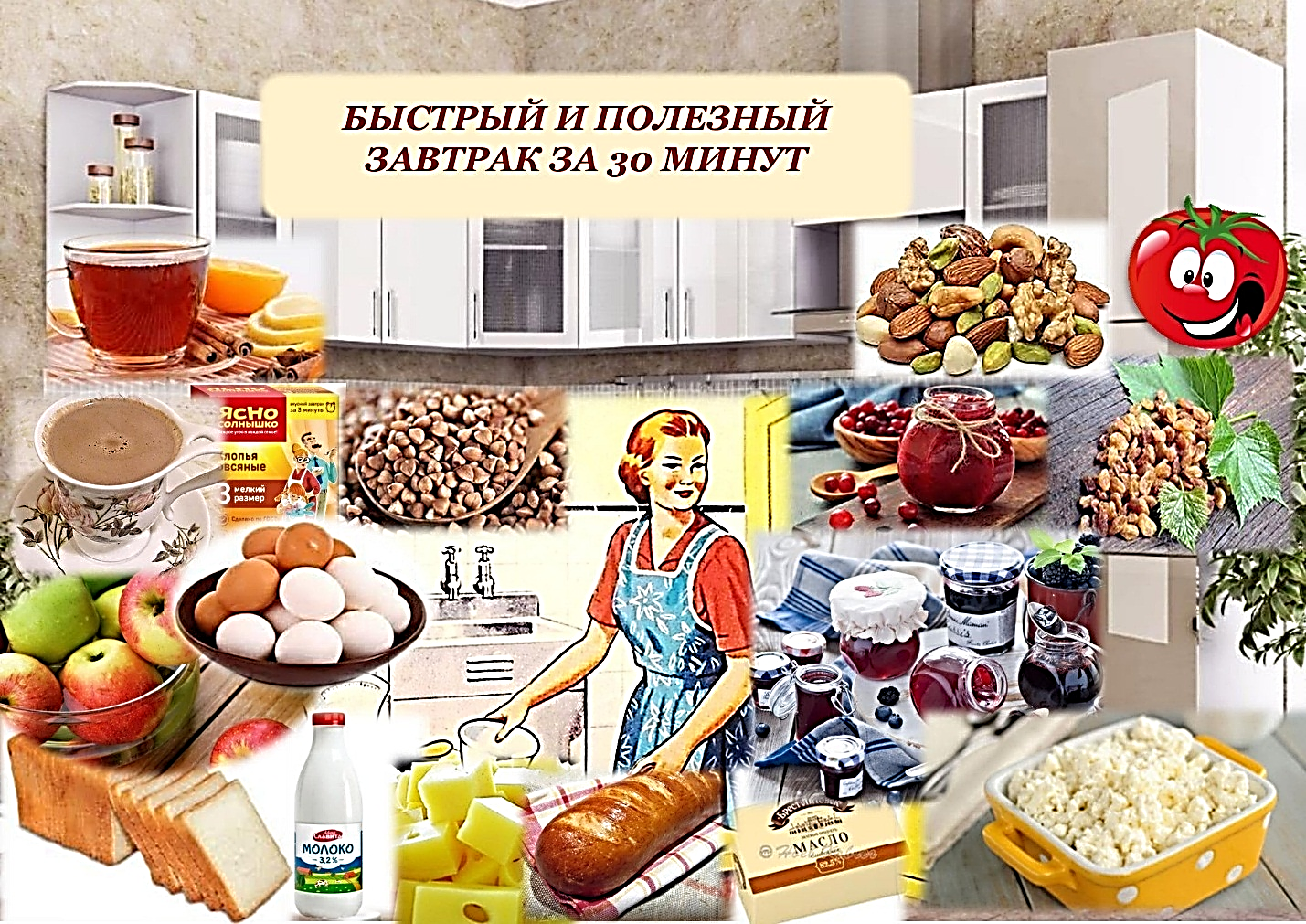 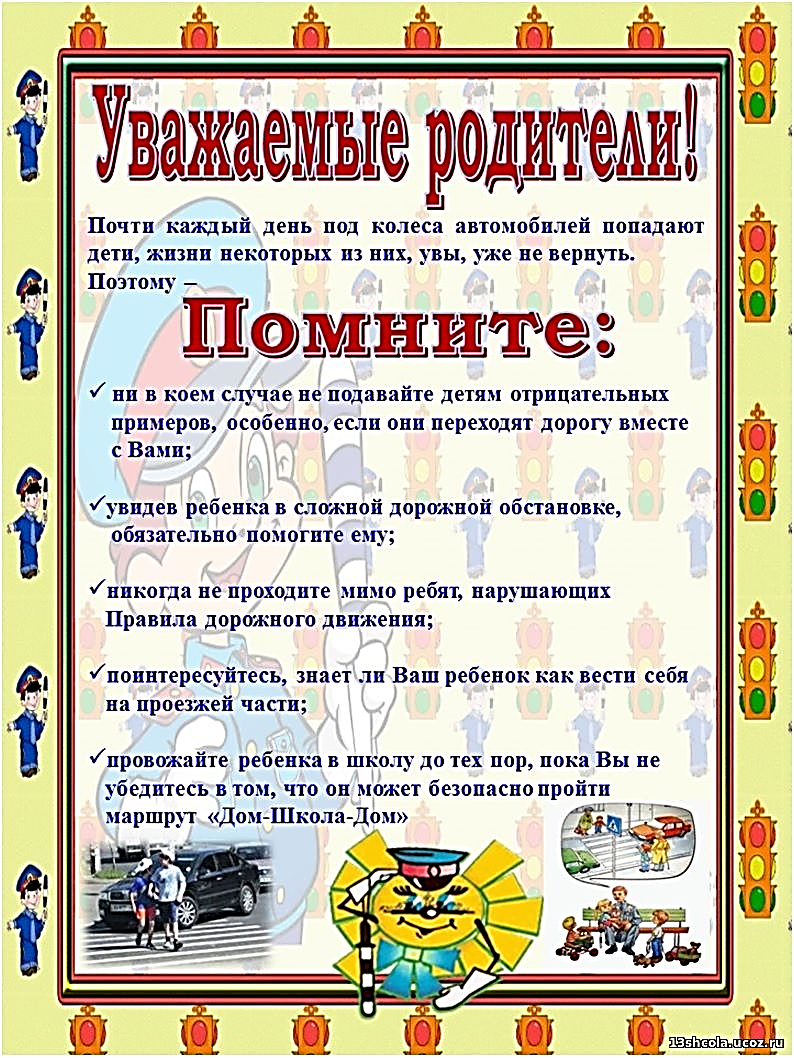 ПРИЛОЖЕНИЕ 4.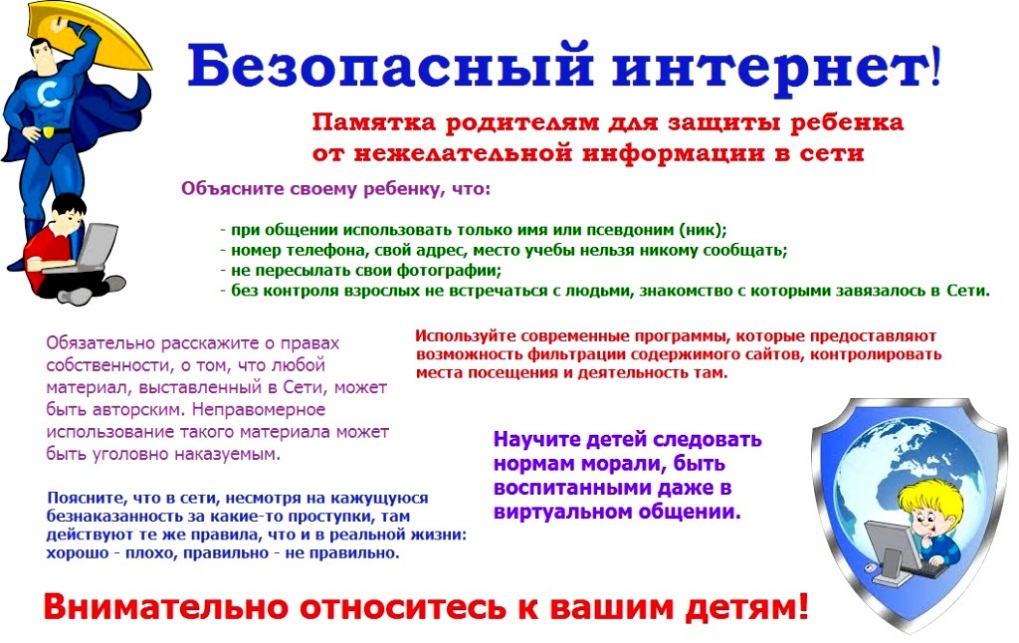 ПРИЛОЖЕНИЕ 5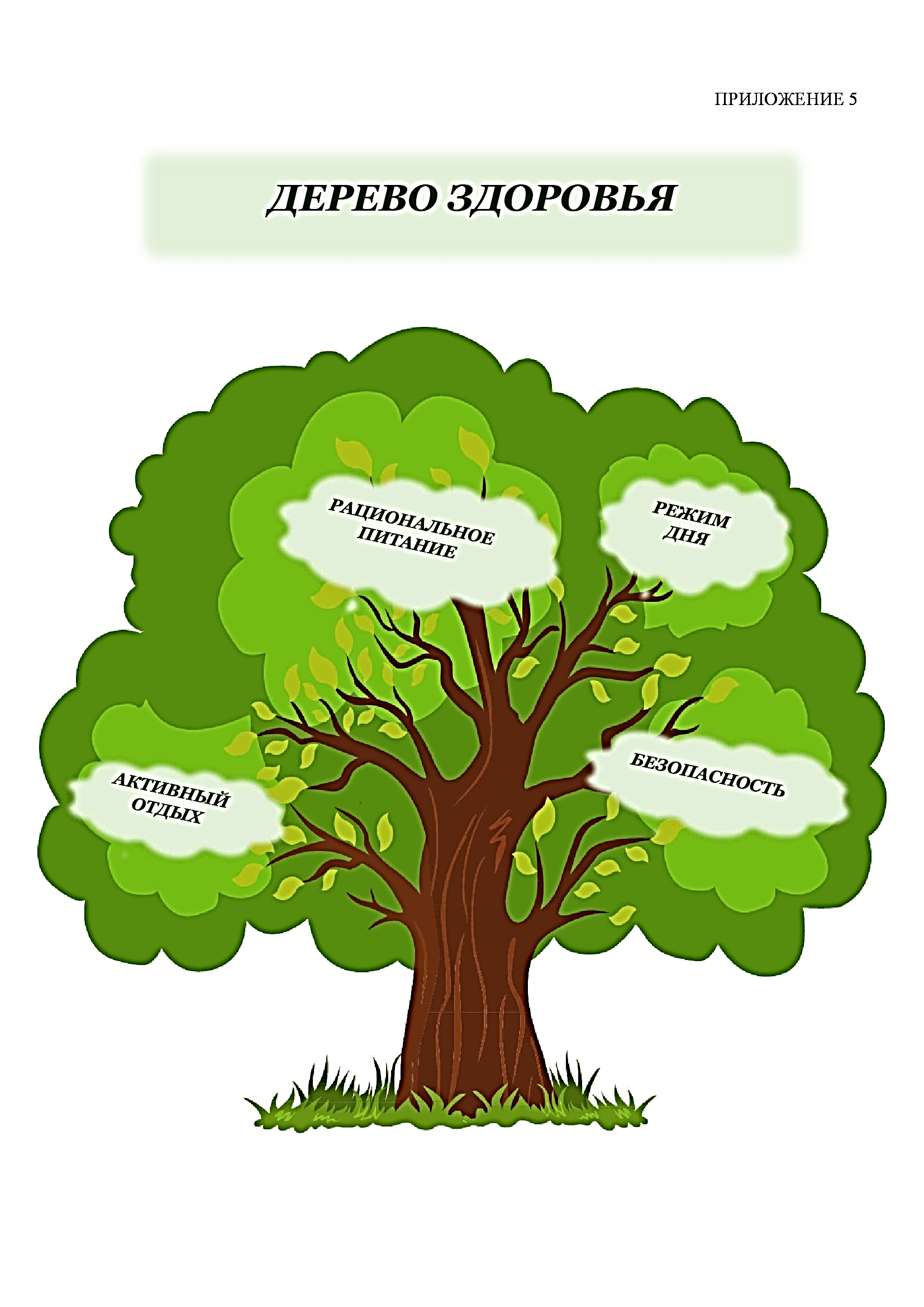 НЕХОЧУХАНЕХОЧУХАНЕХОЧУХАМУЛЬТФИЛЬММУЛЬТФИЛЬМАНКЕТА (заполняется на занятии в соответствии с анализом анкетирования детей)1.Поведенческие проблемыПриложу все усилия, чтобы отстоять свою точку зрения (48%); общаюсь только с некоторыми ребятами (53%)2.Предпочитает нездоровое питание Пицца (сосиска в тесте), какао (84%)3.Безответственность, неорганизованностьНе спеша встаю с постели и принимаюсь за дела (63%), часто засыпаю после 24:00 (74%), у меня не всегда получается придерживаться своего распорядка дня (39%)4.Пассивный отдыхпассивно провожу время
на каникулах (48%), предпочитаю проводить время дома (55%)НЕХОЧУХАНЕХОЧУХАНЕХОЧУХАМУЛЬТФИЛЬММУЛЬТФИЛЬМАНКЕТА (заполняется на занятии в соответствии с анализом анкетирования детей)1.2.3.4.